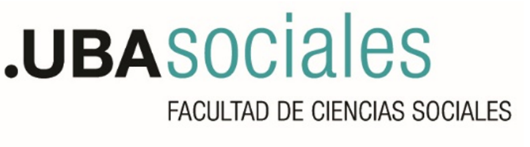 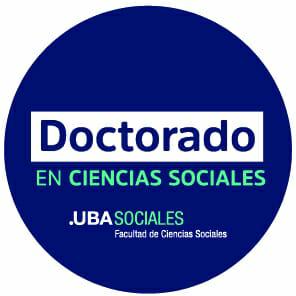 DOCTORADO DE LA UNIVERSIDAD DE BUENOS AIRES EN CIENCIAS SOCIALES Links de pagoMatrícula de inscripción 1er cuatrimestre $35000 https://mpago.la/28NyhGNArancel 1er cuatrimestre 2023 (grupo arancelario 1) $22000  https://mpago.la/1ps2cut
Arancel 1er cuatrimestre 2023 (grupo arancelario 2) $30000  https://mpago.la/25C9aFTArancel 1er cuatrimestre 2023 (grupo arancelario 3) $60000 https://mpago.la/34i54TiSeminario específico  16 Hs. 1er cuatrimestre 2023 (grupo arancelario 1) $8000 https://mpago.la/1J4QdCdSeminario específico  16 Hs. 1er cuatrimestre 2023 (grupo arancelario 2) $14000  https://mpago.la/2P7F6Sv
Seminario específico  16 Hs. 1er cuatrimestre 2023 (grupo arancelario 3) $20000 https://mpago.la/11tVsUR
Seminario general 32 Hs.  1er cuatrimestre 2023 (grupo arancelario 1) $15000 https://mpago.la/1xfbG6j
Seminario general 32 Hs. 1er cuatrimestre 2023 (grupo arancelario 2) $28000 https://mpago.la/2yxJ2QM
Seminario general  32 Hs. 1er cuatrimestre 2023 (grupo arancelario 3) $40000 https://mpago.la/1ygwCVv
Gestión de Cotutela 1er cuatrimestre 2023 $45000  https://mpago.la/1DdBjZM 
Derecho de defensa de tesis 1er cuatrimestre 2023 $2200  https://mpago.la/1MwgvzqIMPORTANTE: No se hacen transferencias locales ESTUDIANTES EXTRANJEROS IMPORTANTE: Las transferencias bancarias realizadas desde el exterior tendrán un valor adicional de 70 dólares + IVA. 